Муниципальное автономное учреждение дополнительного образования «Детская школа искусств» муниципального района «Город Краснокаменск и Краснокаменский район» Забайкальского краяДОПОЛНИТЕЛЬНАЯ ПРЕДПРОФЕССИОНАЛЬНАЯОБЩЕОБРАЗОВАТЕЛЬНАЯ ПРОГРАММА В ОБЛАСТИХОРЕОГРАФИЧЕСКОГО ИСКУССТВА«ХОРЕОГРАФИЧЕСКОЕ ТВОРЧЕСТВО»Предметная областьВ.02. ХОРЕОГРАФИЧЕСКОЕ ИСПОЛНИТЕЛЬСТВОПрограмма по учебному предметуВ.02.  СОВРЕМЕННЫЙ ТАНЕЦ  г. Краснокаменск 2023 г.«Рассмотрено»                                                                                  Методическим советом                                                                  Детской школы искусств                                             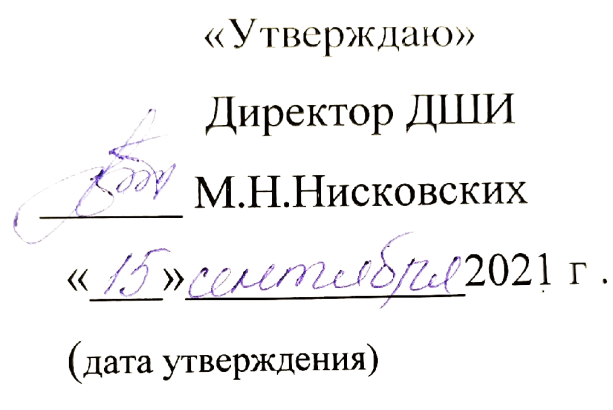 «8» сентября 2021 г.                                                         (дата рассмотрения)                                                                                                                                                                   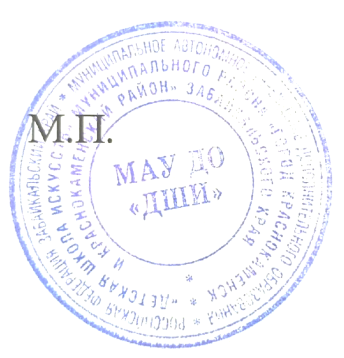 Разработчик программы – Беломестнова Д.Р. преподаватель хореографических дисциплинРецензент – Шевченко Наталья Борисовна, преподаватель высшей категории.    Структура программы учебного предметаI. Пояснительная записка…………………………………………………………………………………………………………………………………...............4- Характеристика учебного предмета, его место и роль в образовательном процессе……………………………………………………………………………………………………………………………..…………………………………………..……4- Срок реализации учебного предмета……………………………………………………………………………………………………….……….……………………………..5	- Объем учебного времени, предусмотренный учебным планом образовательного учреждения на реализацию учебного предмета………………………………………………………………………………………………………………………………………………………….………………………..5	- Форма проведения учебных аудиторных занятий	………………………………………………………………………………………………………….………………….5- Цель и задачи учебного предмета…………………………………………………………………………………………………………………………………………………….6	- Связь с другими предметами программы……………………………………………………………………………………………………………………………………………7	- Обоснование структуры программы учебного предмета……………………………………………………………………………….………………………………….………8	- Методы обучения………………………………………………………………….……………………………………………………………….……………………………………8- Описание материально-технических условий реализации учебного предмета………………………………………………………………………………………………………………………………………………..……………....…………………9II. Содержание учебного предмета1. Сведения о затратах учебного времени…………………………………………………………………………………………………..……………………….…………….10	2. Примерный учебно-тематический план……………………………………………………………………………………………………..…………………………………....11III. Требования к уровню подготовки обучающихся…………………………………………………………………………………………….……………………………..…25IV. Формы и методы контроля, система оценок	.1. Аттестация: цели, виды, форма, содержание……………………………………………………………………………………………………………………….…………...26 2. Критерии оценки………………………………………………………………...……………………………………………………………………………………...…………..27V. Методическое обеспечение учебного процесса	1.Методические рекомендации педагогическим работникам……………………………………………………………………………………………………………………29VI. Список рекомендуемой учебно-методической  литературы и интернет-ресурсов………………………………………………….................................................................................................................................................................................................31Пояснительная записка  Характеристика учебного предмета, его место и роль в образовательном процессеПредмет  «Современный танец» в соответствии с Федеральными государственными требованиями входит в вариативную часть учебного плана дополнительной предпрофессиональной общеобразовательной программы в области хореографического искусства «Хореографическое творчество». Данная программа разработана на  основе образовательной программы «Современный танец» преподавателя МАУ ДО «ДШИ» г. Краснокаменск Машковой Т.А. (рецензент Шевченко Наталья Борисовна, преподаватель высшей категории ЗабКУК) и адресована учащимся детской школы искусств, обучающимся по программе, разработанной  на основе Федеральных государственных требований: «Хореографическое творчество»   8/9 лет.Учебный предмет «Современный танец» направлен на развитие физических данных учащихся, на приобретение начальных базовых знаний, умений и технических навыков в области современной хореографии. Освоение содержания предмета «Современный танец» способствует формированию художественно-эстетической культуры учащихся, обеспечивает развитие мотивации к познавательной и творческой деятельности. Программа учебного предмета «Современный танец» разработана с учетом физических, психологических и возрастных особенностей детей и построена по принципу «от простого к сложному». Физическая нагрузка увеличивается постепенно, усложняются творческие задания, уровень сложности движений нарастает поэтапно и последовательно  и так же целенаправленно возрастает уровень ответственности детей. Учебно-воспитательный процесс ориентирован на личность ребенка, его индивидуальные склонности, способности и особенности, что позволяет выстроить в коллективе особую атмосферу сотрудничества, взаимодействия и заинтересованности в творческой активности каждого ученика.2. Срок реализации учебного предметаВ соответствии с Федеральными государственными требованиями, предмет «Современный танец» изучается с 3 по 6 классы по восьмилетней программе. Освоение предмета «Современный танец» для детей, поступивших в образовательное учреждение в 1 класс в возрасте с шести лет шести месяцев до девяти лет, составляет 4 года.3. Объем учебного времени, предусмотренный учебным планом образовательного учреждения на реализацию предмета «Современный танец»                                                                                                                  Таблица 14. Форма проведения учебных занятийОсновной формой проведения учебных занятий по предмету «Современный танец» является урок. Урок – это целостный, ограниченный временными рамками, целенаправленный отрезок образовательного процесса, который является основной формой организации образовательного процесса. Учебная нагрузка по предмету «Современный танец» составляет 2 часа в неделю.  Форма проведения – групповая  (от 11 человек) и мелкогрупповая (от 4 до 10 человек), рекомендуемая продолжительность урока – 45 минут (1 час академический), либо 1час 30 минут (2 часа академических). Мелкогрупповая форма позволяет преподавателю лучше узнать ученика, его возможности, трудоспособность, эмоционально-психологические особенности. 5. Цель и задачи учебного предмета «Современный танец»Цель:Целью учебного предмета «Современный танец» является раскрытие творческих способностей детей, создание условий для гармоничного развития и успешной личностной реализации посредством обучения современному танцу, формирование и развитие пластических, танцевальных способностей и творческого потенциала обучающихся посредством овладения техниками современного танца.Задачи:Обучающие: выработать у обучающихся комплекс навыков и умений, способствующих свободному и выразительному овладению различными техниками и стилями современной хореографии; познакомить с историей танца, различными танцевальными культурами;  сформировать исполнительскую культуру и навыки ориентации в сценическом пространстве.  Развивающие: раскрыть и развить творческие способности обучающихся, эмоциональную отзывчивость на музыку, способность к импровизации;  содействовать оптимизации роста и развития опорно-двигательного аппарата, формированию правильной осанки, профилактике плоскостопия, функциональному совершенствованию органов дыхания, кровообращения, сердечно-сосудистой и нервной систем организма;  развить мышечную силу, гибкость, выносливость, скоростно-силовые и координационные способности обучающихся. Воспитательные: привить интерес к танцевальному творчеству;  воспитать культуру общения, способствовать установлению и укреплению дружеских взаимоотношений в коллективе;  воспитать чувство ответственности за индивидуальное и коллективное творчество;  приобщить к здоровому образу жизни; способствовать организации свободного времени, профилактике девиантного поведения и социальной адаптации подростков. 6. Связь с другими предметами программыСодержание учебного предмета «Современный танец» тесно связано с содержанием учебных предметов «Ритмика», «Подготовка концертных номеров», «Классический танец». Полученные по этим предметам знания, умения, навыки позволяют приступить к изучению  основ танца джаз-модерн, модерн и их элементов. Приобретенные музыкально-ритмические навыки дают возможность углубленно изучать движения с разнообразным ритмическим рисунком и впоследствии изучать полиритмию в современном танце с разными ритмическими рисунками. Знания, умения и навыки, приобретённые на уроках классического танца, позволяют учащимся  легко справиться с программой, изучающей танцы джаз-модерн и модерн.  Обучение современному  танцу совершенствует координацию движений, способствует дальнейшему укреплению мышечного аппарата. Кроме того, занятия современным танцем позволяют учащимся овладеть знаниями, «шагая в ногу со временем», в значительной степени расширяют и обогащают их исполнительские возможности, формируя особые исполнительские качества и навыки.	 7. Обоснование структуры программы учебного предметаОбоснованием структуры программы являются ФГТ, отражающие все аспекты работы преподавателя с учеником. Программа содержит следующие разделы:сведения о затратах учебного времени, предусмотренного на освоениеучебного предмета;распределение учебного материала по годам обучения;описание дидактических единиц учебного предмета;требования к уровню подготовки обучающихся;формы и методы контроля, система оценок;методическое обеспечение учебного процесса.В соответствии с данными направлениями строится основной раздел программы "Содержание учебного предмета". 8. Методы обученияДля достижения поставленной цели и реализации задач предмета используются следующие методы обучения:- словесный (объяснение, разбор, анализ);- наглядный (качественный показ,  демонстрация отдельных частей и всего движения, использование иконографического материла,  просмотр видеоматериалов с выступлениями выдающихся танцовщиц, танцовщиков, танцевальных коллективов, художественных исторических фильмов, посещение концертов   и  спектаклей для повышения общего уровня развития обучающегося);- практический  (воспроизводящие и творческие упражнения,  деление целого произведения на более мелкие части для подробной проработки и последующей организации целого);- аналитический  (сравнения и обобщения, развитие логического мышления); - эмоциональный  (подбор ассоциаций, образов, создание художественных впечатлений);- индивидуальный подход к каждому ученику с учетом  природных способностей, возрастных особенностей, работоспособности и уровня подготовки.Предложенные методы работы в рамках предпрофессиональной образовательной программы являются наиболее продуктивными при реализации поставленных целей и задач учебного предмета и основаны на проверенных методиках.8. Описание материально-технических условий реализации  учебного предметаМинимально необходимый  для реализации программы «Современный  танец» перечень учебных аудиторий, специализированных кабинетов и материально-технического обеспечения в МАУ ДО ДШИ г. Краснокаменска Забайкальского края включает в себя:балетные залы площадью не менее 40 кв. м (на 12-14 обучающихся), имеющие пригодное для танца напольное покрытие (деревянный пол или специализированное пластиковое (линолеумное) покрытие), балетные станки (палки) длиной не менее 25 погонных метров вдоль трех стен, зеркала размером 7м х 2м на одной стене;наличие музыкального инструмента (рояля/фортепиано) в балетном классе, аудиоаппаратуры и видеоаппаратуры для воспроизведения фонограммы; учебные аудитории для групповых, мелкогрупповых и индивидуальных занятий;помещения  для  работы со специализированными  материалами (фонотеку, видеотеку, фильмотеку);костюмерную, располагающую необходимым количеством костюмов для учебных занятий, репетиционного процесса, сценических выступлений;раздевалки и душевые для обучающихся и преподавателей. В образовательном учреждении созданы условия для содержания, своевременного обслуживания и ремонта музыкальных инструментов, содержания, обслуживания и ремонта балетных залов, костюмерной.Содержание учебного предметаСведения о затратах  учебного времениАудиторная нагрузка по учебному предмету обязательной части образовательной программы в области хореографического искусства распределяется по годам обучения с учетом общего объема аудиторного времени, предусмотренного на учебный предмет ФГТ.Срок освоения предпрофессиональной программы «Хореографическое творчество» 8(9) лет                                                                                                                   Таблица 3В учебном году предусматриваются осенние, зимние, весенние каникулы в объеме не менее 4 недель. Летние каникулы устанавливаются в объеме 13 недель, за исключением последнего года обучения.В содержание программы входят следующие виды учебной работы:изучение учебной терминологии современного танца; ознакомление с элементами и основными комбинациями современного танца;ознакомление со средствами создания образа в хореографии.ПРИМЕРНЫЙ УЧЕБНО-ТЕМАТИЧЕСКИЙ ПЛАНСрок обучения - 8 (9) летПЕРВЫЙ ГОД ОБУЧЕНИЯТаблица 5ВТОРОЙ ГОД ОБУЧЕНИЯТРЕТИЙ ГОД ОБУЧЕНИЯЧЕТВЕРТЫЙ  ГОД ОБУЧЕНИЯСодержание темПЕРВЫЙ ГОД ОБУЧЕНИЯЗадача первого года обучения – первоначальное ознакомление с элементами современного танца и объединение их в простые комбинации.Раздел 1. Элементы современного танцаТема 1.1. Вводный урок, история танца модерн.Тема 1.2. Разогрев (силовой тренинг).•	планка (на вытянутых руках, на локтях);•	проработка пресса в элементе «березка»;•	фиксирующие наклоны торса к ногам.Тема 1.3. Основные позиции ног, рук.•	симметричные позиций рук танца джаз-модерн (1-я, 2-я, 5-я, 8-я (открытая, закрытая), 9-я (V - position), 11-я (египетская);•	ассиметричные позиций рук танца джаз-модерн (с правой, с левой: 3-я, 4-я, 6-я, 7-я, 10-я (L - position).Тема 1.4. Дыхательная гимнастика (смена ритма, силы, скорости дыхания).•	изменение ритма;•	изменение силы;•	изменение скорости.Тема 1.5. Contraction, release.•	верхний (грудной, верхний отдел позвоночника);•	нижний (пресс, нижний отдел позвоночника);•	полный (задействование верхнего и нижнего).Тема 1.6. Roll down, roll up.•	в медленном темпе;•	в быстром темпе.Тема 1.7. Flat back, deep body bend.•	вперед из положения стоя, сидя;•	в сторону из положения стоя, сидя.Тема 1.8. Изоляция.•	голова;•	плечи;•	грудная клетка;•	тазовый пояс;•	колени;•	стопы.Тема 1.9. Swing.•	голова (шейный отдел);•	торс (позвоночник);•	руки (плечевой сустав, локтевой сустав);•	ноги (тазовый пояс, лежа на спине, в положении стоя).Тема 1.10. Twist.•	сидя по-турецки, стоя;•	добавляя позиции рук.Тема 1.11. Кросс,  jump.•	трамплинные;•	поджатые (назад, вперед);•	с одной на одну (рывок коленом, с поджатой назад), чередуя.Раздел 2. Комбинации на середине залаТема 2.1. Releve, plie (в сочетании с позициями ног и рук).•	симметричные позиции рук;•	ассиметричные позиции рук;•	умеренный темп;Тема 2.2. Изоляция.•	с добавлением симметричных позиций рук;•	элементов contraction, release.Тема 2.3. Swing, twist.•	с добавление элементов flat back, roll down, roll up.	Контрольный урок.•	Первая четверть: тема  1,2,3,4, 6 из раздела 1, тема 1 из раздела 2.•	Вторая четверть: тема 5, 7, 8, 9 из раздела 1, тема 1,2  из раздела 2.•	Третья четверть: тема 10, 11 из раздела 1, тема 1,2,3 из раздела 2.•	Четвертая четверть.По окончании первого года обучения учащиеся должны знать и уметь:1.	Знать  элементы, движения и положения корпуса современного танца; 2.	Координировать движения рук, ног, головы;3.	Знать требования к безопасности при выполнении танцевальных движений и акробатических элементов;4.	Правила  исполнения элементарных танцевальных движений;5.	Умение осваивать и преодолевать технические трудности при разучивании движений.ВТОРОЙ ГОД ОБУЧЕНИЯЗадача второго года обучения – освоение более сложных танцевальных элементов, совершенствование техники и выразительности исполнения, умения ориентироваться в пространстве.Раздел 1. Элементы современного танцаТема 1.1. Повторение материала прошлого года.Тема 1.2. Разогрев (силовой тренинг).•	планка (на вытянутых руках, на локтях, с поджиманием колен к груди поочередно/одновременно);•	проработка пресса в элементе «березка»;•	подготовка шейного и плечевого отдела к перекатам, кувыркам;•	фиксирующие наклоны торса к ногам;.Тема 1.3. Позиции ног, рук (усложненные).•	3-я, 4-я и 5-я позиции ног (out и параллельные);•	закрытые позиции ног;•	элемент открытия и закрытия ног brush;•	S-position, египетская диагональная позиция, египетская высокая диагональная позиция, bird-position («коршун»).Тема 1.4. Curve, arch.•	в положении лежа на спине, на животе, стоя;•	с добавлением симметричных позиции рук.Тема 1.5. Jack knife.Тема 1.6. Spiral.•	сверху вниз (от руки), снизу вверх (от ноги);•	из положения лежа, стоя.Раздел 2. Комбинации у станкаТема 2.1. Releve, plie.•	в сочетании с работой рук по позициям;•	out и параллельные позиции ног;•	использование положения стопы point, flex;•	с добавлением элемента flat back, brush.Тема 2.2. Battement tendu, battement tendu jete.•	в сочетании с работой рук по позициям;•	out и параллельные позиции ног;•	с добавлением элемента brush, изоляция.Тема 2.3. Stretching.•	в сочетании с работой рук по позициям;•	out и параллельные позиции ног;•	с элементами roll down, roll up, jack knife.Тема 2.4. Grand battements jete.•	в сочетании с работой рук по позициям;•	out и параллельные позиции ног;•	swing;•	spiral.Раздел 3. Элементы на середине зала и по прямойТема 3.1. Стойки.•	на руках;•	на локтях;•	на плече;•	в паре.Тема 3.2. Техника падения. Виды падения (перекаты, кувырки):•	боковое падение (с колен, стоя);•	падение назад (с выпадом);•	кувырок через плечо (на колени, на живот, обратно);•	подготовка к перекату через верхний отдел позвоночника;•	перекат «солнце» (с разным уровнем ног).Тема 3.3. Вращения.•	изменение положения «рабочей» ноги (в положении cou-de-pied, «у колена», открыта в любом из направлений или находиться в положении attitude);•	изменение уровня опорной ноги (на полупальцах, на всей стопе, на demi-plie);Тема 3.4. Кросс, jump.•	с одной на одну (мах коленом с прямой опорной, с поджатой, боком);•	«классики» (с двух на одну - 2-я широкая позиция ног, 2-я позиция рук, с махом ноги назад до руки).Контрольный урок.•	Первая четверть: тема  1,2,3,5 из раздела 1, тема 2 из раздела 3.•	Вторая четверть: тема 3,4,6  из раздела 1, тема 1,2 из раздела 2, тема 1,2,4 из раздела 3.•	Третья четверть: тема 3,4 из раздела 2, тема 3,4 из раздела 3.•	Четвертая четверть.По окончании второго года обучения учащиеся должны знать и уметь:1.	Уметь грамотно исполнять основные позиции рук и ног, движения и положения корпуса в современном танце;2.	Знать терминологию современного танца;3.	Иметь выносливость, силу рук, ног и других частей тела;4.	Иметь элементарную гибкость, растяжку и физическую подготовку.ТРЕТИЙ ГОД ОБУЧЕНИЯЗадача третьего обучения – совершенствование пройденного материала, дальнейшее усложнение и отработка техники и выразительности исполнения, овладение новыми элементами. Начало освоения стиля и характера исполнения  движений танцев модерн и contemporary. Дальнейшее развитие у учащихся координации, выносливости.Раздел 1. Элементы современного танцаТема 1.1. Повторение материала прошлого года.Тема 1.2. Body roll.•	фронтальная (снизу, сверху);•	боковая (снизу, сверху).Тема 1.3. Drop.•	изолированный;•	полный.Тема 1.4. Hip lift.Тема 1.5. Hinge.•	в сочетании с позициями рук.Тема 1.6. Tilt, lay out.•	вперёд, в сторону;•	со сменой направления.Тема 1.7. Slide.•	рукой, ногой;•	толчковый со смещением.Тема 1.8. Шаги (в сочетании с работой рук по позициям).•	kick step;•	тройной шаг с фиксацией точки;•	тройной шаг с поворотом по квадрату;•	тройной шаг с вращением в plie.Тема 1.9. Вращение.•	прыжковое (чередуя поджатые вперед);•	со сменой уровня (с выходом в par terre).Раздел 2. Элементы танцевальной акробатикиТема 2.1. Перекаты, кувырки.•	через плечо на одну ногу;•	через волну на грудную клетку;•	через отжимание (назад на две руки, боковой на одну руку).Тема 2.2. Прыжки в par terre.•	на одной руке (боковой);•	на двух руках (через планку);•	на одной руке (через планку с перекатом).Тема 2.3. Стойка на плече.•	с опорной ногой;•	с поджатой;•	с прямыми (разножка, вместе). Раздел 3. Комбинации (на основе изученных элементов)Тема 3.1. Силовая (на выносливость и силу мышечного корсета);Тема 3.2. Прыжковая  (с вращениями).Контрольный урок.•	Первая четверть: тема  1,5,6, из раздела 1, тема 1 из раздела 2.•	Вторая четверть: тема 2,4,7,8 из раздела 1, тема 1,3  из раздела 2.•	Третья четверть: тема 3,8,9 из раздела 1, тема 2,3 из раздела 2, тема 2 из раздела 3.•	Четвертая четверть.По окончании третьего  года обучения учащиеся должны знать и уметь:1.	Уметь замечать и исправлять ошибки самостоятельно; 2.	Иметь хореографическую подготовку;3.	Иметь развитую мускулатуру (мышечная сила, выносливость);4.	Знать технически грамотное выполнение пройденного материала;5.	Иметь чувство ответственности, самостоятельность, целеустремленность, инициативность, силу воли для достижения результатов;6.	Уметь двигаться в характере современного танца.ЧЕТВЁРТЫЙ ГОД ОБУЧЕНИЯЗадача четвёртого года обучения – творческая самостоятельная работа каждого ученика, сочинение комбинаций учебных и танцевальных на основе пройденного материала, корректировка и помощь педагога на протяжении всего процесса. Дальнейшее развитие у учащихся чувства ансамбля, умения распределять нагрузку на все группы мышц, общаться с партнёром, с коллективом в учебном процессе.  Раздел 1. Элементы современного танцаТема 1.1. Повторение материала прошлого года.Тема 1.2. Импровизация.•	solo;•	контактная.Тема 1.3. Партнеринг.•	работа с полным весом партнера (поддержки);•	работа с давлением в паре (взаимное);•	работа «марионетка» (контроль и владение партнёром).Раздел 2. Учебные композиции (сочинение учебных комбинации на основе пройденного материала)Тема 2.1. Комбинации у станка (с использованием позиций ног, рук, элементов современного танца).•	releve, plie;•	battement tendu, battement tendu jete;•	stretching;•	grand battements jete.Тема 2.2. Комбинации на середине зала.•	силовая (баланс, работа с собственным весом, стойки);•	прыжковая;•	на вращениях (с использованием шагов);•	акробатическая (перекаты, кувырки, падения, стойки);•	на подвижность позвоночника (contraction, release, roll down, roll up, flat back, deep body bend, curve, arch, body roll).Раздел 3. Танцевальные композиции (сочинение танцевальных комбинации на основе пройденного материала)Тема 3.1. Комбинации на середине зала.•	используя пройденный материал, элементы современного танца;•	самостоятельный поиск музыкального материала;•	консультация, помощь и работа над комбинациями с педагогом.Зачёт:•	Первая четверть: тема  1,3 из раздела 1, тема  2 из раздела 2, тема 1 из раздела 3.•	Вторая четверть: тема 2, 3 из раздела 1, тема 1, 2  из раздела 2, тема 1 из раздела 3.•	Третья четверть: тема 2, 3 из раздела 1, тема 1, 2 из раздела 2, тема 1 из раздела 3.Экзамен:•	Четвертая четверть: тема 1, 2, 3 из раздела 1, тема 1, 2 из раздела 2, тема 1 из раздела 3.По окончании четвёртого  года обучения учащиеся должны знать и уметь:1.	Грамотно исполнять все проученные элементы;2.	Эмоционально правильно передавать настроение танцевальных комбинаций; 3.	Уметь свободно ориентироваться в сферическом пространстве;4.	Знать терминологию современного танца.5.	Уметь взаимодействовать с партнёром, внутри коллектива.III. Требования к уровню подготовки обучающихсяУровень подготовки обучающихся является результатом освоения программы учебного предмета «Современный танец», который определяется формированием комплекса знаний, умений и навыков, таких, как:•	знать специальную терминологию; •	знать основы техники безопасности на учебных занятиях и концертной площадке; •	знать принципы взаимодействия музыкальных и хореографических средств выразительности;•	уметь исполнять основные танцевальные движения в манере танца модерн; •	уметь владеть мелкой техникой, уметь справляться с быстрыми темпами;  •	уметь выполнять упражнения на развитие физических данных;•	уметь определять средства музыкальной выразительности в контексте хореографического образа и самостоятельно создавать музыкально-двигательный образ; •	уметь создавать комбинации различной степени сложности, используя знания современного лексического материала;   •	уметь творчески реализовать поставленную задачу; •	владеть навыками сохранения и поддержки собственной физической формы; •	владеть навыками музыкально-пластического интонирования, исполняя движения и комбинации артистично и музыкально; •	владеть навыками ансамблевого исполнения танцевальных номеров.IV. Формы и методы контроля, система оценокАттестация: цели, виды, форма, содержаниеОценка качества реализации программы "Современный танец" включает в себя текущий контроль успеваемости и промежуточную аттестацию обучающихся. Успеваемость учащихся проверяется на различных выступлениях: контрольных уроках, концертах, конкурсах, просмотрах к ним и т.д.Текущий контроль успеваемости обучающихся проводится в счет аудиторного времени, предусмотренного на учебный предмет, в рамках расписания занятий, в конце каждой четверти проводится контрольный урок, на котором проверяется уровень знаний, умений и навыков, приобретённых обучающимися за четверть.Промежуточная аттестация проводится в форме контрольных уроков и итогового экзамена.	Контрольные уроки могут проходить в виде просмотров концертных номеров. Контрольные уроки в рамках промежуточной аттестации проводятся на завершающих полугодие учебных занятиях в счет аудиторного времени, предусмотренного на учебный предмет. Требования к содержанию итоговой аттестации обучающихся определяются образовательным учреждением на основании ФГТ. Итоговая аттестация проводится в форме  экзамена,  по итогам которого выставляется оценка «отлично»,  «хорошо», «удовлетворительно», «неудовлетворительно». 2. Критерии оценокДля аттестации обучающихся создаются фонды оценочных средств, которые включают в себя методы контроля, позволяющие оценить приобретенные знания, умения и навыки. Критерии оценки качества исполнения По итогам исполнения программы на контрольном уроке и экзамене выставляется оценка по пятибалльной шкале:                                                                                                             Таблица 3Согласно ФГТ, данная система оценки качества исполнения является основной. В зависимости от сложившихся традиций того или иного учебного заведения и с учетом целесообразности оценка качества исполнения может быть дополнена системой «+» и «-», что даст возможность более конкретно отметить ответ учащегося. Фонды оценочных средств призваны обеспечивать оценку качества приобретенных выпускниками знаний, умений и навыков, а также степень готовности учащихся выпускного класса к возможному продолжению профессионального образования в области хореографического искусства. При выведении итоговой (переводной) оценки учитывается следующее:оценка годовой работы ученика;оценка на контрольном уроке;другие выступления ученика в течение учебного года.Оценки выставляются по окончании каждой четверти и полугодий учебного года. V. Методическое обеспечение учебного процесса1.Методические рекомендации педагогическим работникамВ работе с учащимися преподаватель должен следовать принципам последовательности, постепенности, доступности, наглядности в освоении материала. Весь процесс обучения должен быть построен от простого к сложному и учитывать индивидуальные особенности ученика: интеллектуальные, физические, музыкальные и эмоциональные данные, уровень его подготовки. При работе над программным материалом преподаватель должен опираться на следующие основные принципы:целенаправленность учебного процесса;систематичность и регулярность занятий;постепенность в развитии танцевальных возможностей учащихся;строгая последовательность в процессе освоения танцевальной лексики и технических приемов танца.При ведении урока необходимо соблюдать темп подачи материала, объяснять и показывать четко, концентрируя внимание участников. Паузы использовать как разрядку физической нагрузки. Голос умеренно громкий, замечания делать четко и избегать беспрерывного счета. Руководитель обязан видеть всех учащихся, чутко реагировать на состояние исполнителей: усталость, эмоциональную возбудимость и др. факторы, которые влияют на плохое усвоение материала. В таком случае найти возможность переключить внимание на иной материал и расслабить шуткой, рассказом и т.д. Проявлять максимум терпимости, уважения к личности, помня, что каждое движение исполнителями - учениками усваивается по-разному: это зависит от физических данных, координации, памяти, музыкальности и т.д.  Давать оценку каждому ученику за проведенное занятие. Комбинации выстраивать на более сложную координацию, музыкальность, многоуровневость, тем самым развивая танцевальность, свободу движений. Особое внимание уделять импровизации - развитию индивидуальных особенностей каждого исполнителя, их творческой стороны. VI. Список рекомендуемой учебно-методической  литературы и Интернет-ресурсовЭрна Грёнлюнд и Наталия Оганесян «Танец - терапия»; - СПб., 2016 г. – 100с.	Никитин  В. Ю. Мастерство хореографа в современном танце. Учебное пособие / В.Ю. Никитин. - М.: ГИТИС, 2016. - 472 c.	Вишнякова Н.Ф. Креативная психопедагогика. Психология творческого обучения Текст. / Н.Ф. Вишнякова. - Минск, 2018. - 240 с.	Шереметьевская Н. В. «Прогулка в ритмах танца». – М., 2019. – 267 с.	Гиршон А. С. «Импровизация и хореография. Танцевальная импровизация». – М., 2020. – 236 с.	Бурцева Г. В. «Принципы композиции современного танцевального жанра. Культурная традиция в образовательном хореографическом пространстве сибирского региона». – М., 2016. – 304 с.Выготский Л. С. «Педагогическая психология». – М.: АСТ, Астрель, ЛЮКС, 2015. – 480 с.Зайфферт, Д. Педагогика и психология танца. Заметки хореографа / Д. Зайфферт. – М.: РГГУ, 2015. - 128 c.Иваницкий М.Ф. «Анатомия человека». – М.: Физкультура и спорт. – 2017. – 628 с. Никитин В. Ю. «Инновационный подход к профессиональному обучению балетмейстеров современного танца» - М., 2017. -  172 с. Никитин В. Ю. «Модерн – джаз танец. Этапы развития. Метод. Техника». - М., 2019 г. – 145 с.12. Никитин В. Ю. «Стретчинг в профессиональном обучении хореографии». - М., 2020. -  260 с.13. С.С Поляков «Основы современного танца» - Ростов – на – Дону., 2015 г. – 154 с.14.  Шереметьевская Н. В. «Танец на эстраде». – М.: Искусство, 2018. – 416 с. Интернет-ресурсы15. Джаз – модерн: обучение  URL:  http://www.vavilova2.ru/jazz_modern.php16.  Джаз -  модерн: история возникновения URL:  https://jazzpeople.ru/jazz-in-faces/jazz-modern/17.  Музыка для контемпорари URL: https://lightaudio.ru/mp3/18.  Методическая разработка комплекса упражнений URL:https://nsportal.ru/shkola/dopolnitelnoe-obrazovanie/library/19. Современный танец с Александром Гиршон URL:  http://girshon.ru/20. Метод расслабления свободы контемпорар URL:https://контемпорари.рф/tag/ 21. Импровизация в современном танце URL: https://infourok.ru/statya-improvizaciya-v-sovremennom-tance/22. Практика контемпорари URL: https://контемпорари.рф/23. Изоляция в современном танце URL: https://www.maam.ru/detskijsad/izoljacija-v-sovremenom-tance/Вид учебной работы, учебной нагрузкиКлассы3-6Максимальная учебная нагрузка (на весь период обучения, в часах)264Количество часов  на аудиторные занятия264Общее количество часов на аудиторные занятия264Распределение по годам обученияРаспределение по годам обученияРаспределение по годам обученияРаспределение по годам обученияКласс1 год2 год3 год4 годКласс4    567Продолжительность учебных занятий (в неделях)33333333Количество часов на аудиторные занятия (в неделю)	2222Общее количество часов на аудиторные занятия264264264264Максимальное количество часов занятий в неделю (аудиторные)2222Общее максимальное количество часов по годам (аудиторные)66666666Общее максимальное количество часов на весь период обучения (аудиторные)	264264264264№ п/п№ п/пНаименование разделов. Тема и содержание занятийКол-во часовРаздел 1. Элементы современного танцаРаздел 1. Элементы современного танцаРаздел 1. Элементы современного танцаРаздел 1. Элементы современного танца1.1Вводный урок, история танца модерн	Вводный урок, история танца модерн	21.2Разогрев (силовой тренинг)Разогрев (силовой тренинг)41.3Основные позиции ног, рукОсновные позиции ног, рук41.4Дыхательная гимнастика (смена ритма, силы, скорости дыхания)Дыхательная гимнастика (смена ритма, силы, скорости дыхания)41.5Contraction, release.Contraction, release.41.6Roll down, roll up	Roll down, roll up	41.7Flat back, deep body bendFlat back, deep body bend41.8ИзоляцияИзоляция61.9SwingSwing61.10Twist	Twist	61.11Кросс,  jump	Кросс,  jump	6Раздел 2.   Комбинации на середине залаРаздел 2.   Комбинации на середине залаРаздел 2.   Комбинации на середине залаРаздел 2.   Комбинации на середине зала2.12.1Releve, plie (в сочетании с позициями ног и рук)	42.22.2Изоляция62.32.3Swing, twist4Контрольный урок2Всего: 66 часов.Раздел 1. Элементы современного танцаРаздел 1. Элементы современного танцаРаздел 1. Элементы современного танца1.1Повторение материала прошлого года	21.2Разогрев (силовой тренинг)41.3Curve, arch61.4Jack knife61.5Spiral	6Раздел 2.  Комбинации у станкаРаздел 2.  Комбинации у станкаРаздел 2.  Комбинации у станка2.1Releve, plie42.2Battement tendu, battement tendu jete42.3Stretching (с элементами roll down, roll up, jack knife)	62.4Grand battements jete, swing, spiral	6Раздел 3. Элементы на середине зала и по прямойРаздел 3. Элементы на середине зала и по прямойРаздел 3. Элементы на середине зала и по прямой3.1Стойки43.2Техника падения. Виды падения (перекаты, кувырки)63.3Вращения	43.4Кросс, jump6Контрольный урок2Всего: 66 часов.Раздел 1. Элементы современного танцаРаздел 1. Элементы современного танцаРаздел 1. Элементы современного танца1.1Повторение материала прошлого года21.2Body roll41.3Drop	41.4Hip lift41.5Hinge	41.6Tilt, lay out	41.7Slide	41.8Шаги в сочетании с работой рук 41.9Вращения	6Раздел 2. Элементы танцевальной акробатикиРаздел 2. Элементы танцевальной акробатикиРаздел 2. Элементы танцевальной акробатики2.1Перекаты, кувырки62.2Прыжки в par terre62.3Стойка на плече4Раздел 3.Комбинации (на основе изученных элементовРаздел 3.Комбинации (на основе изученных элементовРаздел 3.Комбинации (на основе изученных элементов3.1Силовая (на выносливость и силу мышечного корсета)63.2Прыжковая (с вращениями)	6Контрольный урок2Всего: 66 часов.Раздел 1.Элементы современного танцаРаздел 1.Элементы современного танцаРаздел 1.Элементы современного танца1.1Повторение материала прошлого года21.2Импровизация121.3Партнеринг	12Раздел  2.Учебные комбинации (сочинение учебных комбинации на основе пройденного материала)Раздел  2.Учебные комбинации (сочинение учебных комбинации на основе пройденного материала)Раздел  2.Учебные комбинации (сочинение учебных комбинации на основе пройденного материала)2.1Комбинации у станка (с использованием позиций ног, рук, элементов современного танца)	122.2Комбинации на середине зала12Раздел  3. Танцевальные композиции (сочинение танцевальных комбинации на основе пройденного материала)Раздел  3. Танцевальные композиции (сочинение танцевальных комбинации на основе пройденного материала)Раздел  3. Танцевальные композиции (сочинение танцевальных комбинации на основе пройденного материала)3.1Комбинации на середине зала14Зачет2Всего: 66 часов.ОценкаКритерии оценивания выступления5 «отлично»	Технически качественное и художественно осмысленное исполнение, отвечающее всем требованиям на данном этапе обучения4 «хорошо»	Оценка отражает грамотное исполнение с небольшими недочетами (как в техническом плане, так и в художественном смысле)3 «удовлетворительно»Исполнение с большим количеством недочетов, а именно: неграмотно и невыразительно выполненные движения, слабая техническая подготовка, отсутствие свободы исполнения и т.д.2«неудовлетворительно»	Комплекс недостатков, являющийся следствиемплохой посещаемости аудиторных занятий инежеланием работать над собой.«зачет» (без отметки)	отражает достаточный уровень подготовки и исполнения на данном этапе обучения